For the complete documentation shared, please access the MedTech Europe intranet / Industrial Policies E-Library / Training material: https://extranet.medtecheurope.org/Regulatory%20ELibrary/EUDAMED%20v.2.0%20UDID%20CERT%20launch%20in%20production.zip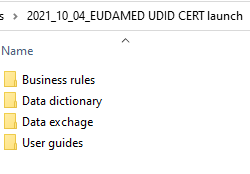 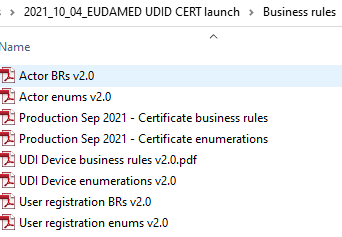 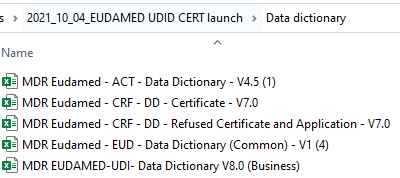 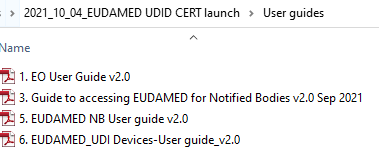 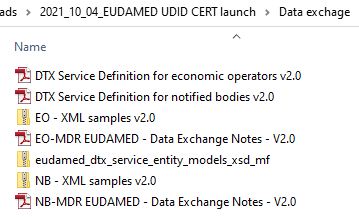 